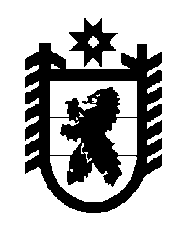 Российская Федерация Республика Карелия    УКАЗГЛАВЫ РЕСПУБЛИКИ КАРЕЛИЯО члене Правительства Республики Карелия – Министре строительства, жилищно-коммунального хозяйства и энергетики Республики Карелия	В соответствии с пунктом 10 статьи 51 Конституции Республики Карелия назначить с 3 октября 2017 года Ермолаева Олега Александровича членом Правительства Республики Карелия – Министром строительства, жилищно-коммунального хозяйства и энергетики Республики Карелия. 
          Глава Республики Карелия                                                              А.О. Парфенчиковг. Петрозаводск3 октября 2017 года№ 181 